Working From Home Agreement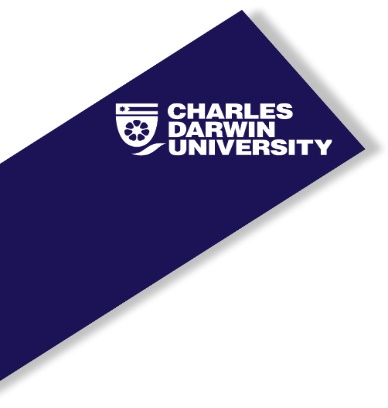 Please return this Working from Home Agreement to email: sew@cdu.edu.auSTAFF MEMBER’S DETAILSSTAFF MEMBER’S DETAILSSTAFF MEMBER’S DETAILSSTAFF MEMBER’S DETAILSSTAFF MEMBER’S DETAILSSTAFF MEMBER’S DETAILSSTAFF MEMBER’S DETAILSSTAFF MEMBER’S DETAILSSTAFF MEMBER’S DETAILSSTAFF MEMBER’S DETAILSSTAFF MEMBER’S DETAILSSTAFF MEMBER’S DETAILSSTAFF MEMBER’S DETAILSSTAFF MEMBER’S DETAILSStaff member’s namePosition TitlePosition TitlePosition TitleFaculty/DivisionSchool/BranchSchool/BranchSchool/BranchCDU office locationAddress of home based work siteAddress of home based work siteAddress of home based work siteHome based work site phone no.Home based work site phone no.Home based work site phone no.Mobile phone no.Mobile phone no.Mobile phone no.Mobile phone no.WORKING FROM HOME ARRANGEMENTSWORKING FROM HOME ARRANGEMENTSWORKING FROM HOME ARRANGEMENTSWORKING FROM HOME ARRANGEMENTSWORKING FROM HOME ARRANGEMENTSWORKING FROM HOME ARRANGEMENTSWORKING FROM HOME ARRANGEMENTSWORKING FROM HOME ARRANGEMENTSWORKING FROM HOME ARRANGEMENTSWORKING FROM HOME ARRANGEMENTSWORKING FROM HOME ARRANGEMENTSWORKING FROM HOME ARRANGEMENTSWORKING FROM HOME ARRANGEMENTSWORKING FROM HOME ARRANGEMENTSCommencement dateCommencement dateReview dateReview dateCessation dateCessation dateFull-Time    Full-Time    Part-Time (specify days and hours):Part-Time (specify days and hours):Part-Time (specify days and hours):Part-Time (specify days and hours):Part-Time (specify days and hours):Part-Time (specify days and hours):Part-Time (specify days and hours):Part-Time (specify days and hours):WORKING FROM HOME  WHS Checklist – any changes to the checklist must be reported to SEWIs the work space free of potential hazards that could cause physical harm (for example frayed wires, bare conductors, loose wires, exposed wires to the ceiling, frayed or torn carpeting seams or uneven floor surfaces)?Yes No Are chairs sturdy with no loose casters (wheels)?Yes No Are the phone lines, electrical cords, and extension wires secured?Yes No Is the office space neat, clean, and free of obstructions and excessive amounts of combustibles?Yes No Do the desk, chair, computer and peripherals meet ergonomic requirements?Yes No Is there enough light for reading?Yes No Is there adequate ventilation?Yes No Is there a working (test) smoke detector within hearing distance of the workspace?Yes No Is the noise level of the area acceptable to avoid distraction from task concentration?Yes No If you have been issued University equipment, have you been briefed on the care of the equipment?Yes No STAFF MEMBER’S SIGNATURESTAFF MEMBER’S SIGNATURESTAFF MEMBER’S SIGNATURESTAFF MEMBER’S SIGNATUREI certify that all information contained in this Working from Home Agreement is true and complete to the best of my knowledge. I authorise the University to inspect the home based work site provided I am given 24 hours’ notice of the inspection. I understand that any erroneous, misleading or fraudulent information is sufficient grounds for termination of this Agreement and/or disciplinary action. I certify that all information contained in this Working from Home Agreement is true and complete to the best of my knowledge. I authorise the University to inspect the home based work site provided I am given 24 hours’ notice of the inspection. I understand that any erroneous, misleading or fraudulent information is sufficient grounds for termination of this Agreement and/or disciplinary action. I certify that all information contained in this Working from Home Agreement is true and complete to the best of my knowledge. I authorise the University to inspect the home based work site provided I am given 24 hours’ notice of the inspection. I understand that any erroneous, misleading or fraudulent information is sufficient grounds for termination of this Agreement and/or disciplinary action. I certify that all information contained in this Working from Home Agreement is true and complete to the best of my knowledge. I authorise the University to inspect the home based work site provided I am given 24 hours’ notice of the inspection. I understand that any erroneous, misleading or fraudulent information is sufficient grounds for termination of this Agreement and/or disciplinary action. Staff member’s SignatureDateAPPROVALAPPROVALAPPROVALAPPROVAL As the staff member’s supervisor/ senior manager, I support the Working from Home Agreement as detailed above. As the staff member’s supervisor/ senior manager, I support the Working from Home Agreement as detailed above. As the staff member’s supervisor/ senior manager, I support the Working from Home Agreement as detailed above. As the staff member’s supervisor/ senior manager, I support the Working from Home Agreement as detailed above.Supervisor’s SignatureDateSenior Manager’s SignatureDate